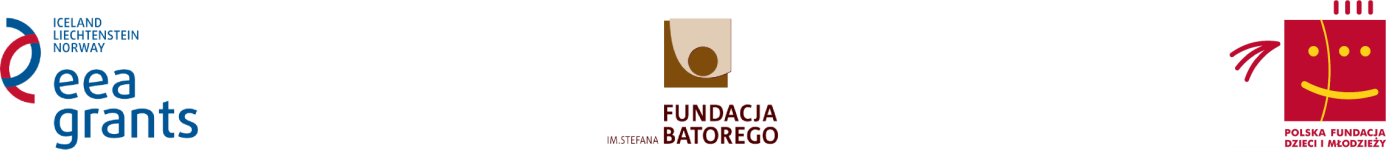 UMOWA O DOTACJĘ DOTYCZĄCA WNIOSKU NR <WD/XXX>zawarta pomiędzy Fundacją im. Stefana Batorego z siedzibą: ul. Sapieżyńska 10a, 00-215 Warszawa, wpisaną do rejestru stowarzyszeń, innych organizacji społecznych i zawodowych, fundacji i publicznych zakładów opieki zdrowotnej Krajowego Rejestru Sądowego pod numerem 0000101194, posiadającą NIP 526-10-46-481, zwaną dalej „Operatorem”, reprezentowaną przez: Annę Rozicką-Krawczyk, dyrektora programu Obywatele dla Demokracji, na podstawie pełnomocnictwa Zarządu Fundacji im. Stefana Batoregoa organizacją:	<XXX>z siedzibą:<XXX>wpisaną do rejestru stowarzyszeń, innych organizacji społecznych i zawodowych, fundacji i publicznych zakładów opieki zdrowotnej Krajowego Rejestru Sądowego pod numerem <XXX>, posiadającą NIP <XXX>, zwaną dalej „Grantobiorcą”, reprezentowaną przez:	Imię, nazwisko, funkcja, nr PESEL Imię, nazwisko, funkcja, nr PESEL Operator i Grantobiorca łącznie zwani są dalej „Stronami”.Artykuł 1: DEFINICJEUżyte w umowie określenia oznaczają:Umowa – niniejsza umowa regulująca wzajemne zobowiązania Stron związane z przekazaniem przez Operatora i wykorzystaniem przez Grantobiorcę dotacji przyznanej w ramach programu Obywatele dla Demokracji, prowadzonego przez Fundację im. Stefana Batorego we współpracy z Polską Fundacją Dzieci i Młodzieży, finansowanego ze środków Mechanizmu Finansowego Europejskiego Obszaru Gospodarczego (tzw. Funduszy EOG), na podstawie umowy zawartej między Fundacją im. Stefana Batorego a Biurem Mechanizmów Finansowych z siedzibą w Brukseli.Wniosek – dokument złożony przez Grantobiorcę, zarejestrowany pod numerem <WD/XXX>, stanowiący załącznik nr 1 do umowy.Projekt – przedstawione przez Grantobiorcę we wniosku działania mające na celu przygotowanie dwustronnej współpracy partnerskiej z podmiotem z Norwegii lub Liechtensteinu lub Islandii.Dotacja – bezzwrotne wsparcie finansowe, przeznaczone na pokrycie kosztów kwalifikowalnych związanych z realizacją projektu.Koszty kwalifikowalne – koszty faktycznie poniesione przez Grantobiorcę, zgodnie z zasadami określonymi w dokumencie stanowiącym załącznik nr 2 do umowy.Artykuł 2: PRZEDMIOT UMOWYNa warunkach opisanych w umowie Operator zobowiązuje się przekazać Grantobiorcy dotację w wysokości nie przekraczającej <XXX> zł (słownie złotych <XXX>), przeznaczoną na realizację projektu, a Grantobiorca zobowiązuje się do wykorzystania dotacji na realizację projektu, zgodnie z warunkami opisanymi w niniejszej umowie.Grantobiorca zobowiązuje się do realizacji projektu oraz wykorzystania dotacji określonej w punkcie 1 powyżej w okresie od <XXX> do <XXX>.Artykuł 3. OŚWIADCZENIA i ZOBOWIĄZANIA GRANTOBIORCYGrantobiorca oświadcza, że wszystkie informacje przedstawione przez niego we wniosku oraz w dokumentach dostarczonych Operatorowi przed podpisaniem umowy są prawdziwe, aktualne i wiążące oraz że nie zataił jakichkolwiek informacji mogących mieć wpływ na zawarcie i realizację umowy.Grantobiorca zobowiązuje się do pisemnego poinformowania Operatora w terminie 10 dni roboczych o wszelkich istotnych zmianach dotyczących jego sytuacji prawnej lub finansowej (w tym o wszczęciu postępowania o upadłości, likwidacji itp. lub o zmianie statusu jako płatnika podatku VAT itp.), a także o wszelkich nieprawidłowościach przy realizacji projektu i wykorzystaniu dotacji lub o zaprzestaniu realizacji projektu.Artykuł 4. PŁATNOŚCI DOTACJIOperator zobowiązuje się przekazać Grantobiorcy dotację w następujących ratach:I płatność początkowa w wysokości <XXX> złotych (słownie złotych <XXX) – płatna w terminie 10 dni roboczych od dnia wejścia w życie umowy;II płatność końcowa w wysokości do <XXX> (słownie złotych <XXX) płatna w terminie 10 dni roboczych od zatwierdzenia sprawozdania. Ostateczna wysokość płatności końcowej odpowiadać będzie pozostałej kwocie kwalifikowalnych kosztów całkowitych, rzeczywiście poniesionych i zatwierdzonych przez Operatora. Płatności będą dokonywane na rachunek bankowy Grantobiorcy prowadzony w PLN o numerze <XXX>.W przypadku zmiany numeru rachunku bankowego Grantobiorca jest zobowiązany do niezwłocznego pisemnego poinformowania o tym Operatora. Operator jest uprawniony do zawieszenia płatności w przypadku, gdy:prowadzony przez Operatora monitoring lub kontrola wskazują na nieprawidłowości w realizacji projektu lub wykorzystaniu dotacji;Operator otrzymał informacje o nieprawidłowościach lub oszustwach przy realizacji projektu i wykorzystaniu dotacji.Operator może także zawiesić płatności, w przypadku, gdy Biuro Mechanizmów Finansowych z siedzibą w Brukseli nie przekaże środków przeznaczonych na finansowanie programu Obywatele dla Demokracji.Artykuł 5. SPRAWOZDANIEGrantobiorca zobowiązany jest do złożenia sprawozdania w terminie do 30 dni od końcowej daty realizacji projektu określonej w artykule 2, punkt 2.Sprawozdanie powinno składać się z dwóch części: części merytorycznej, zawierającej: opis realizacji i podsumowanie projektu oraz uzasadnienie wprowadzonych zmian w stosunku do planowanych działań (jeśli dotyczy); doświadczenia i refleksje z realizacji projektu; plany dotyczące kontynuacji działań;części finansowej, zawierającej: zestawienie wydatków w odniesieniu do planowanego budżetu oraz uzasadnienie wprowadzonych zmian w stosunku do planowanego budżetu (jeśli dotyczy); listę dokumentów księgowych.Zmiana terminu złożenia sprawozdania końcowego możliwa jest jedynie w przypadku wyrażenia zgody przez Operatora na przedłużenie okresu realizacji projektu oraz podpisania aneksu do umowy. Końcowe sprawozdanie należy przygotować na formularzu dostępnym na stronie ngofund.org.pl i przesłać drogą elektroniczną oraz w formie papierowej, podpisanej przez osoby upoważnione do reprezentacji Grantobiorcy.Weryfikacja sprawozdania następuje w ciągu jednego miesiąca od dnia otrzymania sprawozdania.Operator zastrzega sobie prawo do wezwania Grantobiorcy do poprawienia błędów, dostarczenia dodatkowych informacji lub dokumentów w trakcie weryfikacji sprawozdania. W takiej sytuacji termin weryfikacji sprawozdania zostaje przedłużony o jeden miesiąc, licząc od dnia otrzymania wymaganych informacji lub dokumentów.Artykuł 6. MODYFIKACJE WNIOSKUW trakcie realizacji projektu Grantobiorca może wprowadzać modyfikacje w przedstawionych we wniosku działaniach, harmonogramie i budżecie, pod warunkiem, że są one uzasadnione oraz nie powodują zmiany zasadniczego zakresu projektu lub wprowadzenia nowej kategorii kosztów. Grantobiorca zobowiązany jest zgłosić Operatorowi drogą elektroniczną planowane modyfikacje, wraz z ich uzasadnieniem, z co najmniej 5-dniowym wyprzedzeniem. Zgłoszenia zostaną rozpatrzone przez Operatora w ciągu 3 dni roboczych od daty ich otrzymania, a informacja o ich zatwierdzeniu będzie przekazywana drogą elektroniczną. Artykuł 7: WYKORZYSTANIE DOTACJIGrantobiorca zobowiązany jest do wykorzystania, rozliczania i dokumentowania wydatków pokrywanych z dotacji zgodnie z zasadami opisanymi w dokumencie stanowiącym załącznik nr 2 do umowy. Grantobiorca zobowiązany jest do pokrycia ze środków własnych wszelkich wydatków niekwalifikowalnych poniesionych przy realizacji projektu.Artykuł 8: INFORMACJA I PROMOCJAGrantobiorca jest zobowiązany do informowania o dotacji otrzymanej z programu Obywatele dla Demokracji, finansowanego z Funduszy EOG, na stronie internetowej, we wszystkich materiałach informacyjnych i promocyjnych oraz  dokumentach związanych z projektem.Grantobiorca zobowiązany jest do zamieszczania logotypów dostępnych na stronie www.ngofund.org.pl w sekcji Dokumenty do pobrania oraz formuły: Projekt realizowany w ramach programu Obywatele dla Demokracji, finansowanego z Funduszy EOG.Artykuł 9: OCHRONA DANYCH OSOBOWYCHGrantobiorca wyraża zgodę na przetwarzanie danych osobowych przez Operatora w zakresie i na potrzeby realizacji projektu.W przypadku przetwarzania danych osobowych w związku z realizacją projektu, Grantobiorca zapewni, że będzie przestrzegać właściwych przepisów o ochronie danych osobowych.W przypadku zamiaru wykorzystania w materiałach promocyjnych lub sprawozdawczych wizerunku uczestników projektu lub innych osób trzecich, każdorazowo Grantobiorca zobowiązany jest do uzyskania zgody danej osoby. Zgoda ta powinna obejmować możliwość wykorzystania wizerunku tych osób przez Operatora.Artykuł 10: MONITORING I KONTROLAOperator zastrzega sobie prawo do monitorowania i kontroli realizacji zaplanowanych działań oraz prawidłowości i efektywności wykorzystania dotacji, a także prawidłowości dokumentowania prowadzonych działań i ponoszonych kosztów. Grantobiorca zobowiązuje się poddać monitoringowi i kontroli prowadzonym przez Operatora, Biuro Mechanizmów Finansowych i Komitet Audytorów EFTA lub osoby upoważnione do działania w ich imieniu, oraz umożliwić pełny i niezakłócony dostęp do wszelkich informacji, dokumentów, miejsc i obiektów, związanych z realizacją umowy. Monitoring i kontrole mogą być prowadzone w siedzibie Grantobiorcy lub w miejscu realizacji projektu oraz drogą pocztową, elektroniczną lub telefonicznie w okresie od dnia wejścia w życie umowy do 31 grudnia 2019 roku.Artykuł 11: ZWROT DOTACJIPo zakończeniu realizacji projektu Grantobiorca zobowiązany jest do zwrotu niewykorzystanej części dotacji w terminie 10 dni roboczych od daty zatwierdzenia sprawozdania na rachunek bankowy wskazany przez Operatora.Operator jest uprawniony do żądania zwrotu całości lub części dotacji, jeśli:Grantobiorca nie rozpoczął realizacji projektu w terminie ustalonym w artykule 2, punkt 2 lub zaprzestał jego realizacji;Grantobiorca wykorzysta w całości lub w części przekazane środki na cel inny niż określony w artykule 2, punkt 1;stwierdzone zostanie, że Grantobiorca złożył podrobione, przerobione lub stwierdzające nieprawdę dokumenty i informacje, stanowiące podstawę przekazania dotacji;Grantobiorca odmówi poddania się monitoringowi i kontroli lub utrudnia pełny i niezakłócony dostęp do wszelkich informacji, dokumentów, miejsc i obiektów związanych z realizacją projektu podmiotom uprawnionym do prowadzenia takiego monitoringu lub kontroli;Grantobiorca w ustalonym przez Operatora terminie nie doprowadzi do usunięcia stwierdzonych nieprawidłowości;Operator nie zatwierdzi złożonego przez Grantobiorcę sprawozdania;wobec Grantobiorcy został złożony wniosek o ogłoszenie upadłości lub gdy Grantobiorca pozostaje w stanie likwidacji, lub podlega zarządowi komisarycznemu, lub zawiesił swoją działalność, lub jest przedmiotem postępowań o podobnym charakterze.W przypadku wystąpienia którejkolwiek z sytuacji wskazanej punkcie 1 lub 2 powyżej Operator zadecyduje o wysokości środków, które podlegać będą zwrotowi. Wysokość środków uzależniona będzie od osiągniętych rezultatów projektu. W uzasadnionych sytuacjach Operator zastrzega sobie prawo naliczenia odsetek ustawowych.Grantobiorca w przypadkach, o których mowa w punkcie 1 i 2 powyżej zobowiązany jest zwrócić całość lub część dotacji w kwocie określonej przez Operatora w pisemnym wezwaniu w terminie 10 dni roboczych od dnia otrzymania wezwania na wskazany przez Operatora rachunek bankowy.Jeżeli Grantobiorca nie dokona zwrotu żądanej kwoty dotacji w wyznaczonym terminie, Operator podejmie czynności zmierzające do odzyskania należnej kwoty z wykorzystaniem dostępnych środków prawnych. Koszty czynności zmierzających do odzyskania należnej kwoty obciążają Grantobiorcę.Jeżeli niewłaściwe wykorzystanie środków będzie wiązało się ze sfałszowaniem dokumentów będących podstawą uzyskania dotacji lub popełnieniem przestępstwa, Grantobiorca na podstawie art. 207 ust.4 ustawy o finansach publicznych zostanie zgłoszony do wpisania na listę podmiotów wykluczonych z możliwości ubiegania się o środki europejskie na okres 3 lat. Artykuł 12: Pozostałe postawieniaGrantobiorca ponosi pełną odpowiedzialność wobec osób trzecich za szkody powstałe w związku z realizacją projektu, w szczególności przyjmuje na siebie ryzyko za straty i szkody bądź inne negatywne skutki spowodowane przez projekt, w tym szkody wynikające z nieuprawnionego wykorzystania utworów objętych ochroną praw autorskich na rzecz osób trzecich.W razie wystąpienia sporów powstałych w związku z realizacją umowy Strony będą dążyły do polubownego ich rozwiązywania.W przypadku braku możliwości polubownego rozwiązania sporu, zostanie on rozstrzygnięty przez sąd właściwy dla siedziby Operatora.Strony ustalają, że: Do uzgodnienia bieżących spraw wynikających z realizacji umowy upoważnione są:Korespondencja związana z realizacją umowy będzie kierowana na poniższe adresy:Strony mogą dokonać zmiany osób upoważnionych do uzgadniania bieżących spraw wynikających z realizacji umowy oraz adresów do korespondencji związanej z realizacją umowy. W takim przypadku Operator lub Grantobiorca zobowiązani są do powiadomienia o tym drugiej strony drogą elektroniczną w terminie 10 dni roboczych od dnia dokonania zmiany. Niniejsza umowa wchodzi w życie w dniu podpisania przez drugą ze Stron.Umowa została sporządzona w dwóch jednobrzmiących egzemplarzach, po jednym dla każdej ze Stron.Data	DataGrantobiorca	Operatorze strony Operatora:Imię, nazwisko, funkcja, adres e-mailze strony Grantobiorcy:Imię, nazwisko, funkcja, adres e-mailOperator:Fundacja im. Stefana Batoregoul. Sapieżyńska 10a00-215 WarszawaGrantobiorca:(nazwa) <XXX>(ulica) <XXX> (kod) <XXX> (poczta) <XXX>